Výtlačok číslo:		Poznámka:Červený text obsahuje informácie/inštrukcie pre spracovateľa protokolu za účelom lepšieho vysvetlenia jednotlivých častí protokolu. V oficiálne vypracovanom protokole spracovateľ všetky červené texty vymaže (záhlavie nahradí potrebnými identifikačnými údajmi).Spracovateľ používa formát písma - čierne bez šikminy.Odtlačok pečiatky dodávateľa*V (mesto/obec), dňa DD.MM.RRRRIdentifikácia odborne spôsobilej osobyMeno a priezvisko:PodpisOdtlačok autorizačnej pečiatky**v prípade, ak meranie vykonáva odborne spôsobilá osoba na základe dohody o vykonaní práce, text „odtlačok pečiatky dodávateľa“ sa vypustí**v prípade autorizovaného stavebného inžinieraOpakovať hrubo orámovanú časť podľa počtu referenčných úsekov.Minimálne požiadavky svetelnotechnických parametrov osvetlenia pozemných komunikácií podľa STN EN13 201-2 Ide o rekapituláciu minimálne požadovaných hodnôt parametrov pre jednotlivé triedy komunikácií. Uvádza sa len pre tie typy komunikácií na ktorých sa nachádza meraný referenčný úsek. Príslušná trieda komunikácie sa uvádza len raz.Postup merania: Meranie predpísaných parametrov bolo vykonané v zmysle normy STN EN 13201-4:2005 Osvetlenie pozemných komunikácií. Časť 4: Metódy merania svetelnotechnických vlastností.Pri meraní bol dodržaný nasledovný postup:1. Zmeranie teploty vzduchu.2. Zmeranie napájacieho elektrického napätia.3. Zmeranie rozmerov  meraného úseku pozemnej komunikácie.4. Určenie meracej siete meraného poľa pre  meranie osvetlenosti.5. Zmeranie výšky svietidiel nad porovnávacou rovinou.6. Zmeranie jasového rozloženia pre celú vozovku cestnej komunikácie.7. Zmeranie horizontálnej osvetlenosti komunikácie.8. Vyhodnotenie  meraní uvedených v tabuľkách uvedených nižšie podľa STN EN 13201-4.Výsledky merania jasu a osvetlenostiVysvetlivky: 	A – znamená, že spĺňa kritérium, N –znamená že nespĺňa kritérium, v komentári uviesť príčiny nesplnenia  niektorej hodnoty ak ju je možné jednoznačne identifikovaťVýsledky merania farebného podania a náhradnej teploty chromatickostiv komentári uviesť príčiny nesplnenia  niektorej hodnoty ak ju je možné jednoznačne identifikovaťPoznámka: Doložia sa kópie kalibračných protokolov fotometrických prístrojov.Návrhy na úpravu z dôvodu neplnenia svetelnotechnických parametrovMiesto a dátum vystavenia protokolu:		mesto/obec, 		DD.MM.RRRRidentifikácia všetkých osôb, ktoré meranie vykonali, resp. overovali, ak sú odlišné od odborne spôsobilej osobyMeranie vykonal a protokol spracoval:			..................................,funkcia:Výsledok merania overil:					.................................,funkcia:Údaje o odborne spôsobilej osobeOdborne spôsobilá osoba preberá zodpovednosť za výsledky uvedené v protokole*nehodiace sa vymažte, ** v prípade autorizovaného stavebného inžiniera tiež odtlačok pečiatky SKSIZoznam príloh:kópie kalibračných protokolov použitých fotometrických prístrojov,kópie certifikátov zhody všetkých typov svietidiel, ktoré boli predmetom projektu rekonštrukcie verejného osvetleniafotokópie certifikátov zhody je zhotoviteľovi svetelnotechnického merania povinný poskytnúť objednávateľ (mesto/obec), ktorý objednal meranie.CD s elektronickou verziou fotografií z hrubo orámovanej časti tabuľky „Identifikácia predmetu merania a účastníkov merania“,v prípade, ak je odborne spôsobilou osobou svetelný technik, tento doplní ako povinnú prílohu protokolu bod 3Kópiu dokladu preukazujúceho ukončenie vysokoškolského štúdia II. stupňa v odbore „Svetelná technika“ (napr. diplom).,v prípade ak, diplom nedostatočne definuje príslušný odbor, zameranie, orientáciu, špecializáciu alebo výberový blok svetelná technika, je svetelný technik povinný priložiť k diplomu aj originál potvrdenia vysokej školy (napr. o priebehu štúdia), ktorý bude obsahovať explicitne uvedený názov odboru, zamerania, orientácie, špecializácie alebo výberového bloku Svetelná technika.V prípade potreby sa doplnia ďalšie prílohy protokolu podľa uváženia odborne spôsobilej osoby──────── Koniec protokolu ─────────č. xxxxx/2015Názov merania: Meranie parametrov osvetlenia  pozemných komunikácií  v meste (obci)........ po realizácii projektu „............“ podporeného zo ŠF EÚ na základe výzvy  ...................................Identifikácia predmetu merania a účastníkov meraniaIdentifikácia predmetu merania a účastníkov meraniaIdentifikácia predmetu merania a účastníkov meraniaIdentifikácia predmetu merania a účastníkov meraniaIdentifikácia predmetu merania a účastníkov meraniaIdentifikácia predmetu merania a účastníkov meraniaIdentifikácia predmetu merania a účastníkov meraniaIdentifikácia predmetu merania a účastníkov meraniaIdentifikácia predmetu merania a účastníkov meraniaIdentifikácia predmetu merania a účastníkov meraniaIdentifikácia predmetu merania a účastníkov meraniaIdentifikácia predmetu merania a účastníkov meraniaIdentifikácia predmetu merania a účastníkov meraniaIdentifikácia predmetu merania a účastníkov meraniaDátum merania:Dátum merania:Dátum merania:Dátum merania:DD.MM.RRRRDD.MM.RRRRDD.MM.RRRRDD.MM.RRRRDD.MM.RRRRČas merania: Čas merania: Čas merania: Čas merania: Od xx:xx do xx:xxMiesto merania: Miesto merania: Miesto merania: Miesto merania: Referenčné úseky na pozemných komunikáciách   podľa svetelnotechnickej štúdie .....Referenčné úseky na pozemných komunikáciách   podľa svetelnotechnickej štúdie .....Referenčné úseky na pozemných komunikáciách   podľa svetelnotechnickej štúdie .....Referenčné úseky na pozemných komunikáciách   podľa svetelnotechnickej štúdie .....Referenčné úseky na pozemných komunikáciách   podľa svetelnotechnickej štúdie .....Referenčné úseky na pozemných komunikáciách   podľa svetelnotechnickej štúdie .....Referenčné úseky na pozemných komunikáciách   podľa svetelnotechnickej štúdie .....Referenčné úseky na pozemných komunikáciách   podľa svetelnotechnickej štúdie .....Referenčné úseky na pozemných komunikáciách   podľa svetelnotechnickej štúdie .....Referenčné úseky na pozemných komunikáciách   podľa svetelnotechnickej štúdie .....Pracovníci xxxxx, a.s.:Pracovníci xxxxx, a.s.:Pracovníci xxxxx, a.s.:Pracovníci xxxxx, a.s.:.......................... .......................... .......................... .......................... .......................... .......................... .......................... .......................... .......................... .......................... Pracovníci xxxxx, a.s.:Pracovníci xxxxx, a.s.:Pracovníci xxxxx, a.s.:Pracovníci xxxxx, a.s.:.............................. .............................. .............................. .............................. .............................. .............................. .............................. .............................. .............................. .............................. Pracovníci xxxxx, a.s.:Pracovníci xxxxx, a.s.:Pracovníci xxxxx, a.s.:Pracovníci xxxxx, a.s.:Objednávateľ skúškyObjednávateľ skúškyObjednávateľ skúškyObjednávateľ skúškyObjednávateľ skúškyObjednávateľ skúškyObec (mesto)……………..  Obec (mesto)……………..  Obec (mesto)……………..  Obec (mesto)……………..  Obec (mesto)……………..  Obec (mesto)……………..  Obec (mesto)……………..  Obec (mesto)……………..  Prevádzkovateľ komunikáciíPrevádzkovateľ komunikáciíPrevádzkovateľ komunikáciíPrevádzkovateľ komunikáciíPrevádzkovateľ komunikáciíPrevádzkovateľ komunikáciíObec (Mesto) ..............Obec (Mesto) ..............Obec (Mesto) ..............Obec (Mesto) ..............Obec (Mesto) ..............Obec (Mesto) ..............Obec (Mesto) ..............Obec (Mesto) ..............Zástupca prevádzkovateľa komunikáciíZástupca prevádzkovateľa komunikáciíZástupca prevádzkovateľa komunikáciíZástupca prevádzkovateľa komunikáciíZástupca prevádzkovateľa komunikáciíZástupca prevádzkovateľa komunikácií--------Iné osobyIné osobyIné osobyIné osobyIné osobyIné osobyLokalizácia meraného úseku č.1Lokalizácia meraného úseku č.1ObecObecObecObecLokalizácia meraného úseku č.1Lokalizácia meraného úseku č.1UlicaUlicaUlicaUlica................................................................................................................................................................................................Lokalizácia meraného úseku č.1Lokalizácia meraného úseku č.1Svetelné bodySvetelné bodySvetelné bodySvetelné bodyČ.Č.Č.Č.Č.Č.Č.Č.Údaje o povrchu vozovkyÚdaje o povrchu vozovkyÚdaje o povrchu vozovkyÚdaje o povrchu vozovkyÚdaje o povrchu vozovkyÚdaje o povrchu vozovkyÚdaje o povrchu vozovkyÚdaje o povrchu vozovkyÚdaje o povrchu vozovkyÚdaje o povrchu vozovkyÚdaje o povrchu vozovkyÚdaje o povrchu vozovkyÚdaje o povrchu vozovkyÚdaje o povrchu vozovkyDruh povrchu komunikácieDruh povrchu komunikácieDruh povrchu komunikáciePríklad: Asfaltový koberec  (dlažba)Príklad: Asfaltový koberec  (dlažba)Príklad: Asfaltový koberec  (dlažba)Príklad: Asfaltový koberec  (dlažba)Stav povrchu komunikácieStav povrchu komunikácieStav povrchu komunikácieStav povrchu komunikácieStav povrchu komunikácieÚdaje o požadovaných svetelnotechnických parametrochÚdaje o požadovaných svetelnotechnických parametrochÚdaje o požadovaných svetelnotechnických parametrochÚdaje o požadovaných svetelnotechnických parametrochÚdaje o požadovaných svetelnotechnických parametrochÚdaje o požadovaných svetelnotechnických parametrochÚdaje o požadovaných svetelnotechnických parametrochÚdaje o požadovaných svetelnotechnických parametrochÚdaje o požadovaných svetelnotechnických parametrochÚdaje o požadovaných svetelnotechnických parametrochÚdaje o požadovaných svetelnotechnických parametrochÚdaje o požadovaných svetelnotechnických parametrochÚdaje o požadovaných svetelnotechnických parametrochÚdaje o požadovaných svetelnotechnických parametrochUrčená trieda komunikácie v zmysle STN EN 13 201-2 Určená trieda komunikácie v zmysle STN EN 13 201-2 Určená trieda komunikácie v zmysle STN EN 13 201-2 Určená trieda komunikácie v zmysle STN EN 13 201-2 Určená trieda komunikácie v zmysle STN EN 13 201-2 Cestná komunikáciaCestná komunikáciaCestná komunikáciaCestná komunikáciaCestná komunikáciaChodník Chodník Chodník Chodník Určená trieda komunikácie v zmysle STN EN 13 201-2 Určená trieda komunikácie v zmysle STN EN 13 201-2 Určená trieda komunikácie v zmysle STN EN 13 201-2 Určená trieda komunikácie v zmysle STN EN 13 201-2 Určená trieda komunikácie v zmysle STN EN 13 201-2 Príklad: ME5Príklad: ME5Príklad: ME5Príklad: ME5Príklad: ME5Príkad: S6Príkad: S6Príkad: S6Príkad: S6Údaje o svietidlách a svetelných zdrojochÚdaje o svietidlách a svetelných zdrojochÚdaje o svietidlách a svetelných zdrojochÚdaje o svietidlách a svetelných zdrojochÚdaje o svietidlách a svetelných zdrojochÚdaje o svietidlách a svetelných zdrojochÚdaje o svietidlách a svetelných zdrojochÚdaje o svietidlách a svetelných zdrojochÚdaje o svietidlách a svetelných zdrojochÚdaje o svietidlách a svetelných zdrojochÚdaje o svietidlách a svetelných zdrojochÚdaje o svietidlách a svetelných zdrojochÚdaje o svietidlách a svetelných zdrojochÚdaje o svietidlách a svetelných zdrojochSvietidlo typ VýrobcaVýrobcaTypTypTypTypPríklad: SR 100, 5NA 552 7-1NT62/10042013Príklad: SR 100, 5NA 552 7-1NT62/10042013Príklad: SR 100, 5NA 552 7-1NT62/10042013Svietidlo typ Spôsob montážeSpôsob montážeVýška mont. (m)Výška mont. (m)Výška mont. (m)Výška mont. (m)Sv. zdrojVýrobca, typVýrobca, typPríklad: NAV-T 100W, SUPER Príklad: NAV-T 100W, SUPER Príklad: NAV-T 100W, SUPER Príklad: NAV-T 100W, SUPER Výkon (W) (W)(W)Výkon (W) (W)(W)Výkon (W) (W)(W)Výkon (W) (W)(W)Aktuálna fotografia meraného úseku  zaznamenaná v dobe meraniaAktuálna fotografia meraného úseku  zaznamenaná v dobe meraniaAktuálna fotografia meraného úseku  zaznamenaná v dobe meraniaAktuálna fotografia meraného úseku  zaznamenaná v dobe meraniaAktuálna fotografia meraného úseku  zaznamenaná v dobe meraniaAktuálna fotografia meraného úseku  zaznamenaná v dobe meraniaAktuálna fotografia meraného úseku  zaznamenaná v dobe meraniaAktuálna fotografia meraného úseku  zaznamenaná v dobe merania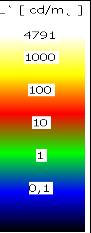 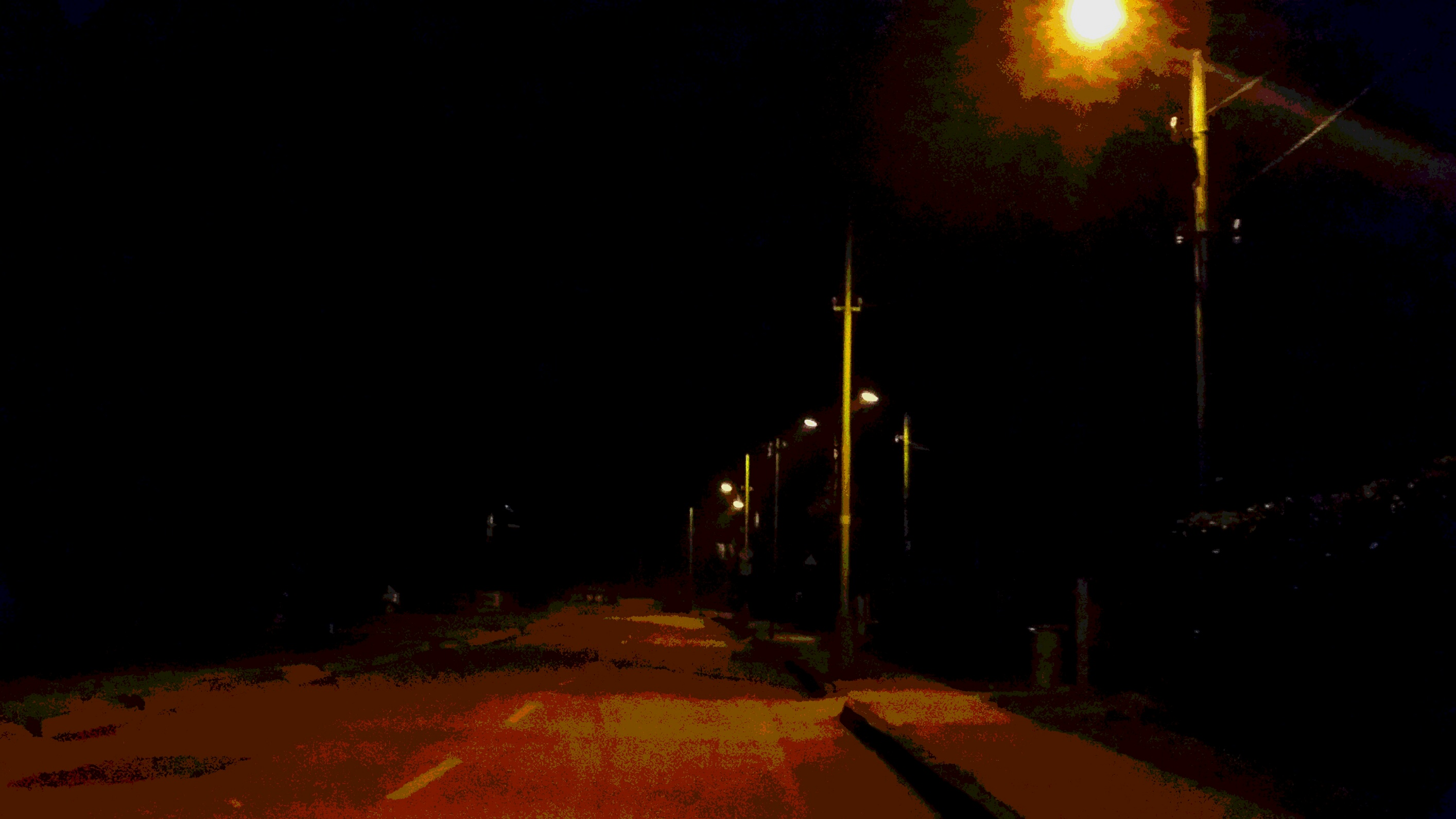 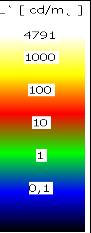 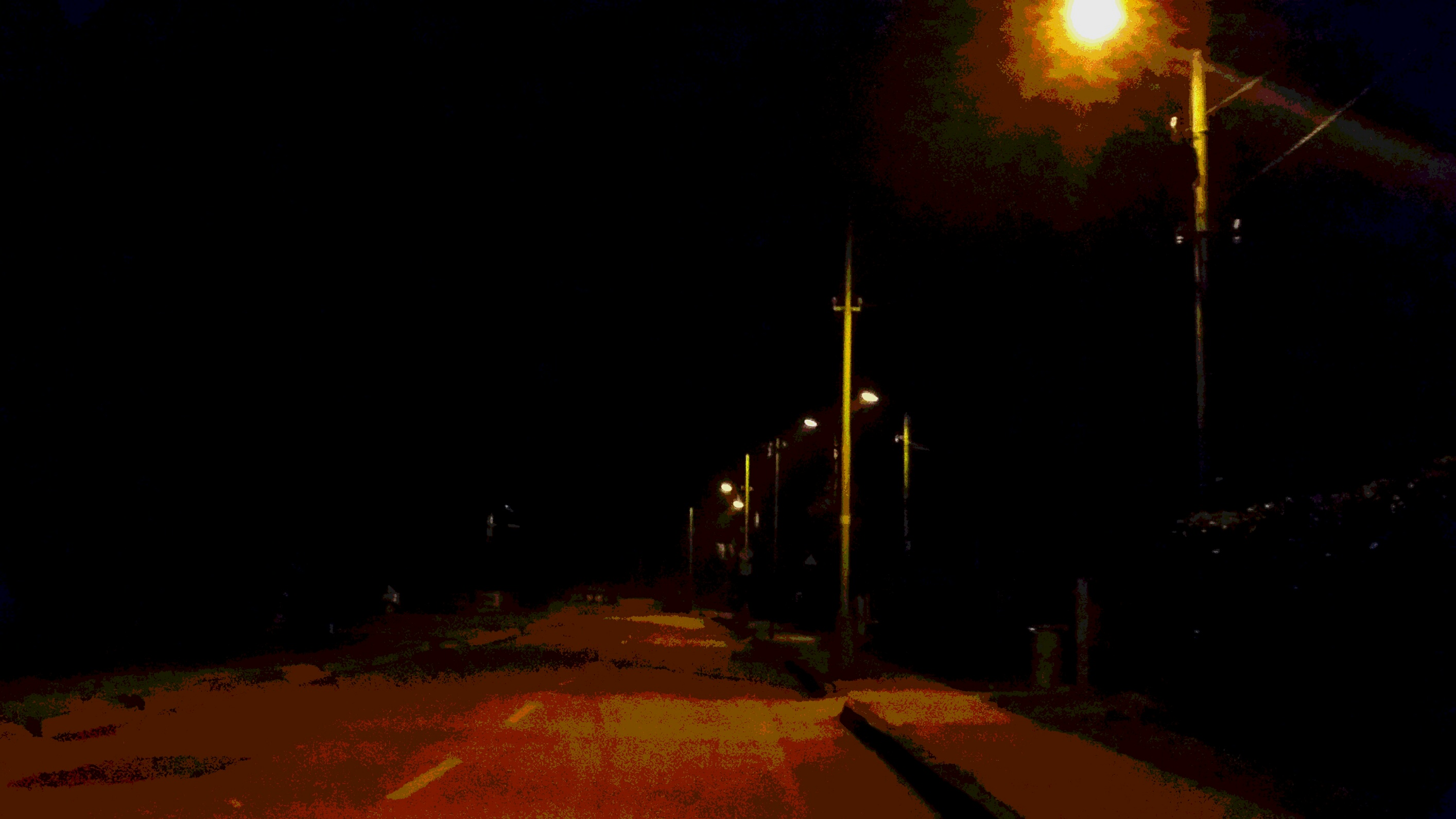 Záznam  z meracieho prístroja - jasomeruZáznam  z meracieho prístroja - jasomeruZáznam  z meracieho prístroja - jasomeruZáznam  z meracieho prístroja - jasomeruZáznam  z meracieho prístroja - jasomeruZáznam  z meracieho prístroja - jasomeruAnalýza jasu vozovky v meranom referenčnom úseku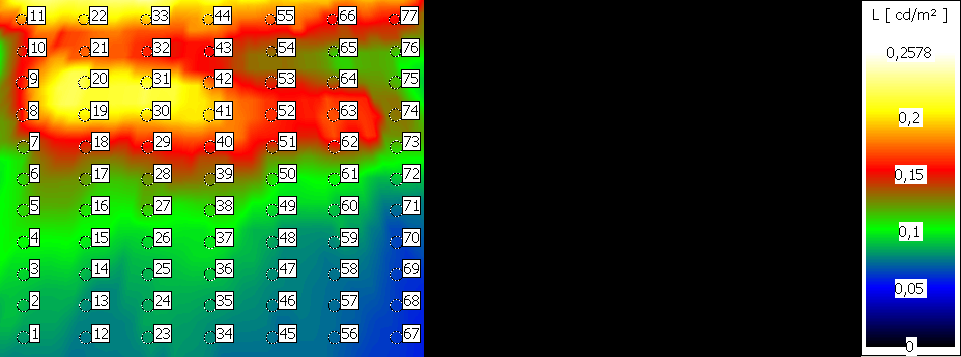 Analýza jasu vozovky v meranom referenčnom úsekuAnalýza jasu vozovky v meranom referenčnom úsekuAnalýza jasu vozovky v meranom referenčnom úsekuAnalýza jasu vozovky v meranom referenčnom úsekuAnalýza jasu vozovky v meranom referenčnom úsekuAnalýza jasu vozovky v meranom referenčnom úsekuAnalýza jasu vozovky v meranom referenčnom úsekuAnalýza jasu vozovky v meranom referenčnom úsekuAnalýza jasu vozovky v meranom referenčnom úsekuAnalýza jasu vozovky v meranom referenčnom úsekuAnalýza jasu vozovky v meranom referenčnom úsekuAnalýza jasu vozovky v meranom referenčnom úsekuAnalýza jasu vozovky v meranom referenčnom úsekuTrieda komunikáciePriemerný jas  LpriemCelková rovnomernosť U0Pozdĺžna rovnomernosť UIPriem. horiz. osvetlenosťEpriemMinim. horiz. osvetlenosť   EminMeraný ref.úsekLpriem  (cd. m-2)UO (-)UI(-)Epriem (lx)Emin (lx)Komentár 1.1.A/NA/NA/NA/NA/N2.2.A/NA/NA/NA/NA/N........nnA/NA/NA/NA/NA/NTyp použitého svetelného zdrojaFarebné podanie Ra (-)Teplota chromatickosti (K)Komentár	Použité meracie prístroje a zariadenia	Použité meracie prístroje a zariadenia	Použité meracie prístroje a zariadenia	Použité meracie prístroje a zariadenia	Použité meracie prístroje a zariadenia	Použité meracie prístroje a zariadeniaMerací prístroj naspracovateľ doplní riadky a údaje podľa potrebyVýrobcaTyp, modelPrístroj  výr. čísloDátum kalibráciePlatnosť kalibrácieHorizontálnu osvetlenosťJas vozovkySpektrometerMeranie napätiaDĺžkyDruh meraniaDruh meraniaFotometrickéFotometrickéFotometrickéFotometrickéVýška umiestnenia fotometrického snímačaVýška umiestnenia fotometrického snímačaPríklad:meranie jasu  - 1,5 m nad vozovkou, Statív BOSCH s libelou;osvetlenosť – do 0,2 m nad vozovkou, fotometrický snímač luxmetra,meranie náhradnej teploty chromatickosti a podania farieb snímač 1,5 m nad vozovkouPríklad:meranie jasu  - 1,5 m nad vozovkou, Statív BOSCH s libelou;osvetlenosť – do 0,2 m nad vozovkou, fotometrický snímač luxmetra,meranie náhradnej teploty chromatickosti a podania farieb snímač 1,5 m nad vozovkouPríklad:meranie jasu  - 1,5 m nad vozovkou, Statív BOSCH s libelou;osvetlenosť – do 0,2 m nad vozovkou, fotometrický snímač luxmetra,meranie náhradnej teploty chromatickosti a podania farieb snímač 1,5 m nad vozovkouPríklad:meranie jasu  - 1,5 m nad vozovkou, Statív BOSCH s libelou;osvetlenosť – do 0,2 m nad vozovkou, fotometrický snímač luxmetra,meranie náhradnej teploty chromatickosti a podania farieb snímač 1,5 m nad vozovkouPoloha fotometrického snímača (Jas)Poloha fotometrického snímača (Jas)Príklad:meranie jasu – 60 m od krajnej polohy svietidla meraného úseku  v strede vozovky meranie osvetlenosti v jednotlivých bodoch siete meraného úseku podľa meracej sietePríklad:meranie jasu – 60 m od krajnej polohy svietidla meraného úseku  v strede vozovky meranie osvetlenosti v jednotlivých bodoch siete meraného úseku podľa meracej sietePríklad:meranie jasu – 60 m od krajnej polohy svietidla meraného úseku  v strede vozovky meranie osvetlenosti v jednotlivých bodoch siete meraného úseku podľa meracej sietePríklad:meranie jasu – 60 m od krajnej polohy svietidla meraného úseku  v strede vozovky meranie osvetlenosti v jednotlivých bodoch siete meraného úseku podľa meracej sieteReferenčný úsek ....Referenčný úsek ....Meno a priezvisko
odborne spôsobilej osobyEnergetický audítorAutorizovaný stavebný inžinierSvetelný technik*Číslo rozhodnutia o zápise do zoznamu energetických audítorovReg. č. autorizačného osvedčenia*Podpis** 